щадь здания 1212 кв. м, из них площадь помещений, используемых непосредственно для нужд образовательного процесса 311,1 кв. м.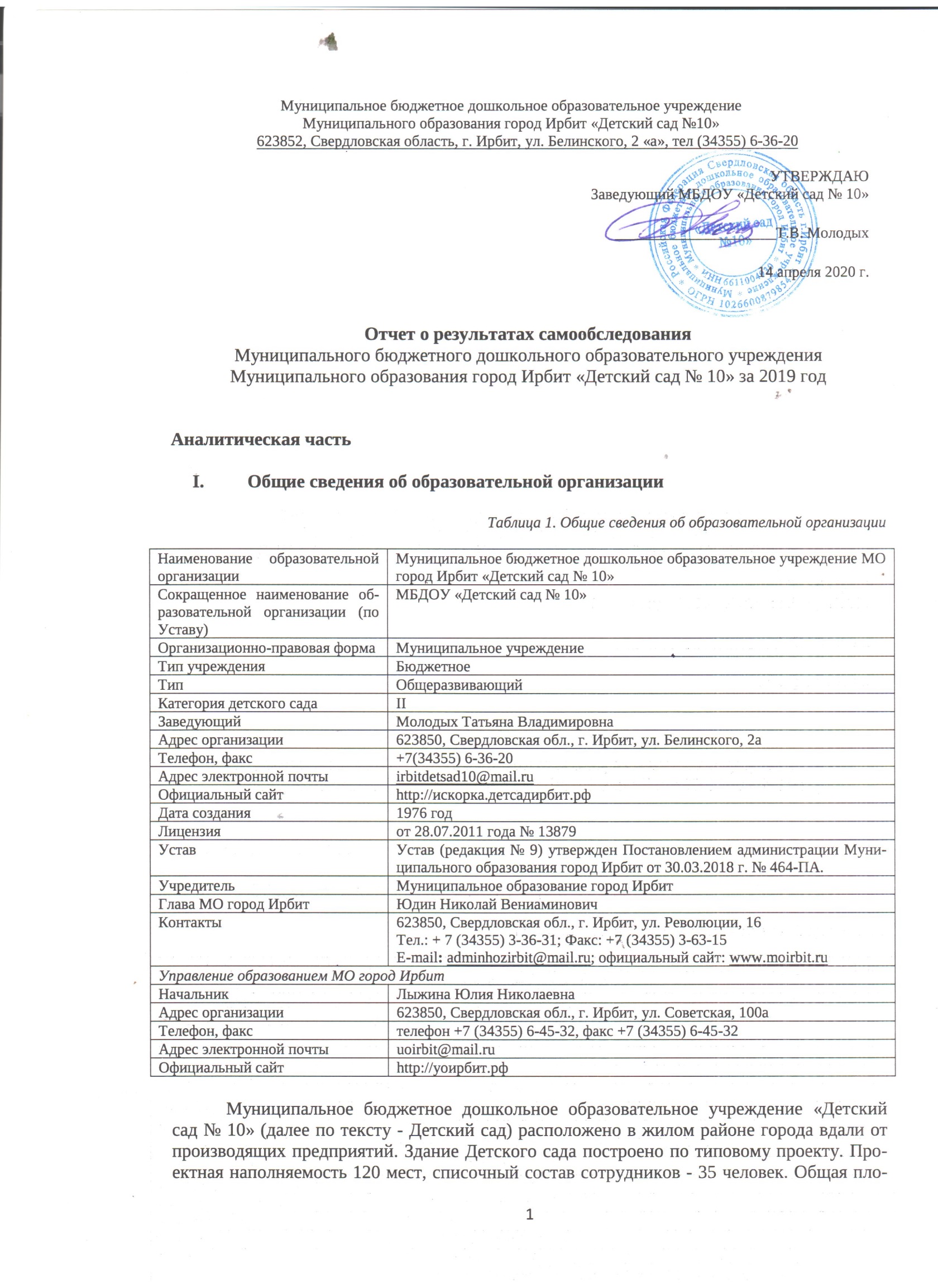 Цель деятельности Детского сада - осуществление образовательной деятельности по реализации образовательных программ дошкольного образования.Предметом деятельности Детского сада является формирование общей культуры, развитие физических, интеллектуальных, нравственных, эстетических и личностных качеств, формирование предпосылок учебной деятельности, сохранение и укрепление здоровья воспитанников. Режим работы Детского сада:рабочая неделя - пятидневная, выходные - суббота, воскресенье, праздничные дни; длительность пребывания детей в группах - 10,5 часов;режим работы групп - с 7:30 до 18:00 часов.Оценка системы управления организациейУправление Детским садом осуществляется в соответствии с действующим законодательством и Уставом Детского сада.Управление Детским садом строится на принципах единоначалия и коллегиальности. Коллегиальными органами управления являются: управляющий совет, педагогический совет, общее собрание работников. Единоличным исполнительным органом является руководитель - заведующий (таблица 2).Таблица 2. Органы управления, действующие в Детском садуСтруктура и система управления соответствуют специфике деятельности Детского сада. По итогам 2019 года система управления Детского сада оценивается как эффективная, позволяющая учесть мнение работников и всех участников образовательных отношений. В следующем году изменение системы управления не планируется.Оценка образовательной деятельностиОбразовательная деятельность в Детском саду организована в соответствии с Федеральным законом от 29.12.2012 № 273-ФЗ «Об образовании в Российской Федерации», ФГОС дошкольного образования, СанПиН 2.4.1.3049-13 «Санитарно-эпидемиологические требования к устройству, содержанию и организации режима работы дошкольных образовательных организаций».Образовательная деятельность ведется на основании утвержденной основной образовательной программы дошкольного образования, которая составлена в соответствии с ФГОС дошкольного образования, с учетом примерной образовательной программы дошкольного образования «От рождения до школы», под редакцией Н.Е. Вераксы, Т.С. Комаровой, М.А. Васильевой, санитарно-эпидемиологическими правилами и нормативами, с учетом недельной нагрузки.Адаптированные образовательные программы:- Адаптированная основная общеобразовательная программа дошкольного образования МБДОУ «Детский сад № 10» для детей групп общеразвивающей направленности (дети с тяжелыми нарушениями речи) от 5 до 7(8) лет (в соответствии с ФГОС ДО) и с учетом примерной адаптированной основной образовательной программой дошкольного образования детей с тяжелыми нарушениями речи.- Адаптированная основная общеобразовательная программа дошкольного образования МБДОУ «Детский сад № 10» для детей групп общеразвивающей направленности (дети с задержкой психического развития) от 5 до 7(8) лет (в соответствии с ФГОС ДО) и с учетом примерной адаптированной основной образовательной программой дошкольного образования детей с задержкой психического развития.- Адаптированная основная общеобразовательная программа дошкольного образования МБДОУ «Детский сад № 10» для детей групп общеразвивающей направленности (дети с умственной отсталостью) от 5 до 7(8) лет (в соответствии с ФГОС ДО) и с учетом примерной адаптированной основной образовательной программой дошкольного образования детей с умственной отсталостью.Часть, формируемая участниками образовательных отношений.Ранний возраст:- Комплексная образовательная программа для детей раннего возраста «Первые шаги» / Е.О. Смирнова, Л.Н. Галигузова, С.Ю. Мещерякова.Дошкольный возраст:-«Мы живем на Урале», авторы программы: Толстикова О.В., Савельева О.В.: образовательная программа с учетом специфики национальных, социокультурных и иных условий, в которых осуществляется образовательная деятельность с детьми дошкольного возраста.- «Физическая культура - дошкольникам», авторы программы: Л.Д. Глазырина.- «Основы безопасности жизнедеятельности», авторы программы: Н. Авдеева, О. Князева, Р. Стеркина.Детский сад посещают 120 воспитанников в возрасте от 1 до 7(8) лет. В Детском саду сформировано 6 групп общеразвивающей направленности. Из них:- 1 первая группа раннего возраста - 15 детей;- 1 вторая группа раннего возраста - 18 детей;- 1 младшая группа -21 ребёнок;- 1 средняя группа - 21 ребенок;- 1 старшая группа - 22 ребенка;- 1 подготовительная к школе группа - 23 ребенка.Уровень развития детей анализируется по итогам педагогической диагностики. Формы проведения диагностики:•	диагностические занятия (по каждому разделу программы);•	диагностические срезы;•	наблюдения, итоговые занятия.Разработаны диагностические карты освоения основной образовательной программы дошкольного образования Детского сада (ООП Детского сада) в каждой возрастной группе. Карты включают анализ уровня развития целевых ориентиров детского развития и качества освоения образовательных областей. Так, результаты качества освоения ООП Детского сада на конец 2019 года выглядят следующим образом (таблица 3):Таблица 3. Результаты качества освоения ООП Детского сада на конец 2019 годаТаким образом, обобщая полученные данные педагогической диагностики, следует отметить, что за 2019 год (2018-2019 учебный год) требования, определенные Образовательной программой, реализуемой в Детском саду, воспитанниками усвоены. Каждый ребенок обладает большинством сформированных критериев (показателей) по образовательным областям характерных для его возрастной группы. Педагогами правильно подобраны методы взаимодействия, правильно организован образовательный процесс и создан достаточный спектр необходимых условий.В июне 2019 года педагоги Детского сада проводили обследование воспитанников подготовительной группы на предмет оценки сформированности предпосылок к учебной деятельности в количестве 23 человека. Задания позволили оценить уровень сформированности предпосылок к учебной деятельности: возможность работать в соответствии с фронтальной инструкцией (удержание алгоритма деятельности), умение самостоятельно действовать по образцу и осуществлять контроль, обладать определенным уровнем работоспособности, а также вовремя остановиться в выполнении того или иного задания и переключиться на выполнение следующего, возможностей распределения и переключения внимания, работоспособности, темпа, целенаправленности деятельности и самоконтроля.Результаты педагогического анализа показывают преобладание детей с высоким и средним уровнями развития при прогрессирующей динамике на конец учебного года, что говорит о результативности образовательной деятельности в Детском саду.Динамика результатов работы по коррекции речевого развития в выпускной группе общеразвивающей направленностиОбследование проводилось с 16 декабря по 28 декабря 2019 года. Обследовано 9 детей. У основной группы детей в той или иной мере развиты все компоненты речевой системы. Дети владеют навыками фонематического анализа и синтеза, у них развит фонематический слух. Владеют достаточным словарным запасом, грамматическими категориями, связной речью. Могут составить рассказ по серии картинок, из личного опыта. Звукопроизношение - 73% (речь чистая), 27% (с автоматизацией).Фонематический слух - 80 % высокий уровень, 20% средний уровень. Дети хорошо слышат оппозиционные звуки в словах, могут выделить часто встречающийся звук из скороговорки, могут подобрать слова, которые звучат похоже. Слоговая структура слова - 80% высокий уровень. Дети могут произнести слова разной слоговой структуры. 20% средний уровень. Испытывают затруднения при произношении сложных слов. Артикуляционная моторика - 67% высокий уровень. Дети выполняют движения в полном объеме, движения точные, координированные, тонус нормальный. 33% средний уровень - движения не всегда точные. Переключаемость не всегда своевременная. Мелкая моторика - 67% высокий уровень. Движения в полном объеме, точные, координированные. Переключаемость своевременная. 33% средний уровень.движения не всегда точные. Переключаемость не всегда своевременная. Фонематический анализ - 61% высокий уровень, 26% средний уровень, 13% - ниже среднего. Дети могут выделить слово с заданным звуком, гласные из ряда согласных и наоборот. Иногда испытывают затруднения при последовательности выделения звуков в слове. Достаточно хорошо определяют позицию звука в слове. Иногда путают пространственное расположение букв. Словарный запас - 80% детей - высокий уровень, 20% - средний. Дети могут подобрать слова - антонимы, обобщающие слова. Иногда испытывают затруднения в подборе родственных слов. Грамматический строй речи - 67% высокий уровень, 33% средний уровень.Дети владеют навыками словообразования и словоизменения. Единичные неточности встречались при образовании притяжательных прилагательных, уменьшительно - ласкательных существительных, при употреблении предлогов «из-за», «из-под». Связная речь - 60% высокий уровень, 40% средний уровень. Дети могут последовательно и логично придумать рассказ на заданную тему. В речи пользуются распространенными предложениями. Некоторые дети испытывают затруднения при изложении последовательности событий, им требуется помощь со стороны взрослого.Воспитательная работа.Чтобы выбрать стратегию воспитательной работы, в 2019 году проводился анализ состава семей воспитанников (таблица 4,5).Таблица 4. Характеристика семей по составуТаблица 5.Характеристика семей по количеству детейВоспитательная работа строится с учетом индивидуальных особенностей детей, с использованием разнообразных форм и методов, в тесной взаимосвязи воспитателей, специалистов и родителей. Дополнительное образование отсутствует. Оценка функционирования внутренней системы оценки качества образованияВ Детском саду утверждено положение о внутренней системе оценки качества образования 31.05.2019 года. Мониторинг качества образовательной деятельности в 2019 году показал хорошую работу педагогического коллектива по всем показателям.Состояние здоровья и физического развития воспитанников удовлетворительные. 79 процентов детей успешно освоили образовательную программу дошкольного образования в своей возрастной группе. Воспитанники подготовительной группы показали высокие показатели готовности к школьному обучению, которые представлены в таблице 6. В течение года воспитанники Детского сада участвовали в конкурсах и мероприятиях различного уровня (таблица 7).Таблица 6.Результаты мониторинга подготовительной к школе группыСводная диаграмма результатов образования детей на 2018-2019 учебный годВысокий уровень	  Средний уровень	Низкий уровеньВывод: сравнительный анализ результатов мониторинга в начале и в конце учебного года показывает рост усвоения детьми программного материала, то есть прослеживается положительная динамика развития ребенка по всем видам деятельности. В основном показатели выполнения примерной основной общеобразовательной программы дошкольного образования «От рождения до школы» под редакцией Н.Е. Вераксы, Т.С. Комаровой, М.А. Васильевой находятся в пределах высокого и среднего уровня. Это означает, что применение в педагогической практике рабочей программы благотворно сказывается на результатах итогового мониторинга.Таким образом, образовательная деятельность подготовительной к школе группы реализуется на достаточном уровне, но существует проблема с уровнем качественных показателей по реализации образовательных областей: «Познавательное развитие», «Речевое развитие», «Художественно-эстетическое развитие».В индивидуальной работе (ведется работа в этом направлении).Очевиден положительный результат проделанной работы: низкий уровень усвоения программы детьми сведён к минимуму, знания детей прочные. Дошкольники способны применять их в повседневной деятельности.Готовность детей к обучению в школе характеризует достигнутый уровень психологического развития накануне поступления в школу. Результаты мониторинга готовности воспитанников к учебной деятельности (итоговые результаты психолого-педагогической диагностики) показывают, что оптимальный уровень готовности, к школе достигнут - 58,4 % детей, достаточный уровень - 34,4 %. Низкий уровень -7,2% готовности к школе, 2 ребёнка - вышли с заключениями ПМПК.Таблица 7. Результаты участия воспитанников в конкурсахВ период с 15.10.2019 по 19.10.2019 среди родителей Детского сада проводилось анкетирование «Независимая оценка качества образования», осуществляющего образовательную деятельность, расположенного на территории Свердловской области, реализующего программу дошкольного образования МО город Ирбит в ходе, которого получены следующие результаты:- доля получателей услуг, положительно оценивающих доброжелательность и вежливость работников организации,81 процент;- доля получателей услуг, удовлетворенных компетентностью работников организации, 72 процента;- доля получателей услуг, удовлетворенных материально-техническим обеспечением организации, 65 процентов;- доля получателей услуг, удовлетворенных качеством предоставляемых образовательных услуг, 84 процента;- доля получателей услуг, которые готовы рекомендовать организацию родственникам и знакомым, 92 процента.Анкетирование родителей показало высокую степень удовлетворенности качеством предоставляемых услуг.Оценка кадрового обеспеченияДетский сад укомплектован педагогами на 90 % согласно штатному расписанию. Всего работают 35 человек. Педагогический коллектив Детского сада насчитывает 12 специалистов. Соотношение воспитанников, приходящихся на 1 взрослого:- воспитанник/педагоги -12/1;- воспитанники/все сотрудники -1/3.В Детском саду работают 12 педагогов из них воспитатели - 9, инструктор по физической культуре - 1, учитель-логопед - 1, педагог-психолог - 1.В 2019 году педагогические работники не проходили процедуру аттестации. В педагогическом коллективе из 12 педагогов имеют КК - 4 человека, из них ВКК - 1; 1КК - 3; СЗД - 4; 4 - не аттестованы, т.к. имеют стаж работы менее 2 лет (молодые педагоги). План аттестации педагогических работников выполняется в соответствии с графиком.Одним из важных условий достижения эффективности результатов является сформированная у педагогов потребность в постоянном, профессиональном росте. Уровень образования составляет: высшее - 4 человек, средне-профессиональное - 8 человек, на 30.12.2019 1 педагог проходит обучение в ВУЗе по педагогической специальности.В Детском саду работают педагоги как имеющие большой стаж профессиональной педагогической деятельности, так и молодые педагоги, стаж которых не превышает более 5 лет: до 5 лет - 5 педагогов, до 10 - 1 педагог, до 20 лет - 1 педагог, свыше 20 лет – 5 педагогов. В связи с увеличением в составе педагогического коллектива молодых педагогов, продолжается работа по осуществлению наставничества.Курсы повышения квалификации в 2019 году прошли 5 педагогов Детского сада.По итогам 2019 года Детский сад готов перейти на применение профессиональных стандартов. Из 12 педагогических работников Детского сада 11 соответствуют квалификационным требованиям профстандарта «Педагог», «Учитель-логопед». Их должностные инструкции соответствуют трудовым функциям, установленным профстандартом «Педагог», «Учитель-логопед».В 2019 году педагоги Детского сада приняли участие:Педагоги постоянно повышают свой профессиональный уровень, эффективно участвуют в работе методических объединений, знакомятся с опытом работы своих коллег и других дошкольных учреждений, а также саморазвиваются. Все это в комплексе дает хороший результат в организации педагогической деятельности и улучшении качества образования и воспитания дошкольников.В связи с поступлением в Детский сад в 2019 году воспитанников с ОВЗ, ведётся индивидуальная работа, а также 1 раз в квартал осуществляется заседание психолого-медико-педагогического консилиума, который действует в Детском саду с ноября 2018 года.Таким образом, в Детском саду имеется недостаточное полное кадровое обеспечение (музыкальный руководитель), что не позволяет в полном объеме решать поставленные задачи. В Детском саду работает смешанный квалифицированный коллектив, заинтересованный в повышении своего профессионального мастерства. Это дает возможность обеспечивать качество образовательного процесса на должном уровне.Оценка учебно-методического и библиотечно-информационного обеспеченияВ Детском саду библиотека является составной частью методической службы.Библиотечный фонд располагается в методическом кабинете, кабинетах специалистов, группах детского сада. Библиотечный фонд представлен методической литературой по всем образовательным областям основной общеобразовательной программы, детской художественной литературой, периодическими изданиями, а также другими информационными ресурсами на различных электронных носителях. В каждой возрастной группе имеется банк необходимых учебно-методических пособий, рекомендованных для планирования воспитательно-образовательной работы в соответствии с обязательной частью ООП.В Детском саду имеется учебно-методический комплект (наглядно-дидактические пособия) к примерной общеобразовательной программе дошкольного образования «От рождения до школы» в соответствии с ФГОС. Наглядно-дидактические пособия:- серии «Мир в картинках», «Рассказы по картинкам», «Расскажите детям о…», «Играем в сказку», «Грамматика в картинках», «Искусство детям»;- картины для рассматривания, плакаты;- комплексы для оформления родительских уголков;- рабочие тетради для обучающихся.Оборудование и оснащение методического кабинета достаточно для реализации образовательных программ. В методическом кабинете созданы условия для возможности организации совместной деятельности педагогов. Однако кабинет недостаточно оснащен техническим и компьютерным оборудованием.Информационное обеспечение Детского сада включает:- информационно-телекоммуникационное оборудование - в 2019 году закупили два проектора в старшую и подготовительную к школе группу. В свободном доступе для детей в Детском саду компьютеров не имеется, для педагогов и административного управления - 2 ноутбука, 3 персональных компьютера, все из них имеют выход в Интернет;- программное обеспечение - позволяет работать с текстовыми редакторами, интернет-ресурсами, фото-, видеоматериалами, графическими редакторами.- официальный сайт - http://искорка.детсадирбит.рф, для лиц с ограниченными возможностями здоровья на официальном сайте ДОУ функционирует кнопка «для слабовидящих». В Детском саду инвалидов и лиц с ОВЗ - нет.В Детском саду учебно-методическое и информационное обеспечение достаточное для организации образовательной деятельности и эффективной реализации образовательных программ.Оценка материально-технической базыВ Детском саду сформирована материально-техническая база для реализации образовательных программ, жизнеобеспечения и развития детей, ведется систематически работа по созданию предметно-развивающей среды. Здание детского сада светлое, имеется центральное отопление, вода, канализация, сантехническое оборудование в удовлетворительном состоянии. В Детском саду оборудованы помещения:- групповые помещения - 6 (311,1 кв.м.), спальные помещения - 6 (295,5 кв.м.), соответствует заявленным программам дошкольного образования, в соответствии с СанПиН;- кабинет заведующего - 1 (13,3кв.м.);- методический кабинет - 1 (13,0 кв.м.);- кабинет педагога-психолога (учителя-логопеда) - 1 (9,3 кв.м.);- музыкальный (физкультурный) зал - 1 (65,8 кв.м.);- пищеблок - 1 (63,3 кв.м.);- прачечная - 1 (34,9 кв.м.);- медицинский и процедурный кабинет - 2 (19 кв.м.);- территория Детского сада - имеется спортивная площадка (, учебно-опытный земельный участок (.При создании предметно-развивающей среды воспитатели учитывают возрастные, индивидуальные особенности детей своей группы. Оборудованы групповые комнаты, включающие игровую, познавательную, обеденную зоны.В 2019 году Детский сад провел текущий ремонт 6 групп, 2 спальных помещений, коридоров 1 и 2 этажей, физкультурного (музыкального) зала. Создали экологическую тропу на территории Детского сада, а также обновили игровое оборудование на участках.Материально-техническое состояние Детского сада и территории соответствует действующим санитарно-эпидемиологическим требованиям к устройству, содержанию и организации режима работы в дошкольных организациях, правилам пожарной безопасности, требованиям охраны труда.Таблица 8. Результаты анализа показателей деятельности организацииДанные приведены по состоянию на 28.12.2019.Анализ показателей указывает на то, что Детский сад имеет достаточную инфраструктуру, которая соответствует требованиям СанПиН 2.4.1.3049-13 «Санитарно-эпидемиологические требования к устройству, содержанию и организации режима работы дошкольных образовательных организаций» и позволяет реализовывать образовательные программы в полном объеме в соответствии с ФГОС ДО.Детский сад укомплектован достаточным количеством педагогических и иных работников, которые имеют высокую квалификацию и регулярно проходят повышение квалификации, что обеспечивает результативность образовательной деятельности.Наименование органаФункцииЗаведующийКонтролирует работу и обеспечивает эффективное взаимодействие структурных подразделений организации, утверждает штатное расписание, отчетные документы организации, осуществляет общее руководство Детским садом.Педагогический советОсуществляет текущее руководство образовательной деятельностью Детского сада, в том числе рассматривает вопросы:- развития образовательных услуг;- регламентации образовательных отношений;- разработки образовательных программ;- выбора методических пособий, средств обучения ивоспитания;- материально-технического обеспечения образовательного процесса;- аттестации, повышении квалификации педагогических работников;- координации деятельности методических объединений.Общее собрание работниковРеализует право работников участвовать в управлении образовательной организацией, в том числе:- участвовать в разработке и принятии коллективного договора, Правил трудового распорядка, изменений и дополнений к ним;- принимать локальные акты, которые регламентируют деятельность образовательной организации и связаны с правами и обязанностями работников;- разрешать конфликтные ситуации между работниками и администрацией образовательной организации;- вносить предложения по корректировке плана мероприятий организации, совершенствованию ее работы и развитию материальной базыУровень развития целевых ориентиров детского развитияВыше нормыВыше нормыНормаНормаНиже нормыНиже нормыИтогоИтогоУровень развития целевых ориентиров детского развитияКол-во%Кол-во%Кол-во%Кол-во% воспитанников в пределе нормыУровень развития целевых ориентиров детского развития5445%4940,8%1714,2%120100%Качество освоения образовательных областей6050%5243,3%86,6%120100%Состав семьиКоличество семейПроцент от общего количества семей воспитанниковПолная8677,5%Неполная с матерью2522,5%Неполная с отцом00%Оформлено опекунство00%Итого111100%Количество детей в семьеКоличество семейПроцент от общего количества семей воспитанниковОдин ребенок3129,5%Два ребенка3836,2%Три ребенка и более3934,3%Итого108100%Направления развития детей (ОО)Высокий %Высокий %Достаточный %Достаточный %Низкий %Низкий %Примечание (выводы об уровне развития в динамике)Направления развития детей (ОО)н.г.к.г.н.г.к.г.н.г.к.г.Примечание (выводы об уровне развития в динамике)Социально-коммуникативноеразвитие41644531145Познавательное развитие27505541189Речевое развитие365545321913Художественно-эстетическоеразвитие32595532139Физическое развитие3664553690Общий результат34,458,45134,414,67,2МероприятиеГде проходилоНаставник, воспитанникиРезультатКонкурс «Свет Рождественской звезды»Храм Веры, Надежды, Любови и матери их СофииСайкова Е.Д.Вахмянина НастяПобедитель Лыжня России - 2019 Лыжная база «Снежинка»ул. Кутузова, 45 Брянцева Н.М., Сайкова Е.Д.Леконцева Л.Т., 4 ребёнка Участие Конкурс рисунков по БДДОГИБДД МО МВД России «Ирбитский», Управление образованием МО г. ИрбитЛебедева И.В., Ременникова Н.Ю., 5 детейУчастиеИгра «Самый умный»МАДОУ «Детский сад № 23»Ременникова Н.Ю., 2 ребёнкаУчастие Троеборье Спорткомплекс «Победа»Иванов П.А., Ременникова Н.Ю., 4 ребёнкаСилкина Тася, 2 местоВикторина «Экологическая азбука»МАДОУ «Детский сад № 27»Ременникова Н.Ю., 4 ребёнкаУчастие КОНКУРС «Спеши делать добро»МАДОУ «Детский сад № 13»Толстых Л.Н., Брянцева Н.М., 10 детей1 местоВесёлые стартыМАОУ ДО Ирбитская ДЮСШИванов П.А., Ременникова Н.Ю., 6 ребятУчастие Конкурс «Вундеркинд»МАДОУ «Детский сад № 23»Лебедева И.В., 1 ребёнок Участие Конкурс «Вундеркинд»МАДОУ «Детский сад № 23»Лебедева И.В., 1 ребёнокУчастие Конкурс рисунков на противопожарную тематику «Пожарная безопасность глазами детей»ГКУ ДПО Свердловской области «Учебно-методический центр ГОЧС Свердловской области», курсы УМЦ города ИрбитаБрянцева Е.Л., 10 детейБрянцева Н.М., 9 детейРеменникова Н.Ю.18 детейДипломы I степени - Нифонтова Алёна, Дубских Василиса, Псарёв АлексейДипломы II степени - Сивков Костя, Тихонова Рита, Псарёва ЛераДипломы III степени – Шевелёв Родион. Игнатович Диана, Кочегарова Вика Приз зрительских симпатий - Вепрева Дарья, Бессонова Вероника, Чащина ПолинаКонкурс рисунков «Этот день Победы»Городской совет ветеранов, г. ИрбитРеменникова Н.Ю., Степанова Даша, Веретенникова ЛизаБрянцева Н.М., Сединкин Иван, Дреев Дмитрий, Пахомов АртёмУчастие О конкурсе «Пасха красная» и фестивале духовной поэзииХрам Веры, Надежды, Любови и матери их СофииЛебедева ИВ, Брянцева Н.М.Сертификат участникаДетского изобразительного творчества: «Пасхальное яйцо», проводимого в рамках Фестиваля «Самые юные интеллектуалы города Ирбита» по направлению «Творчество»Детская художественная школа Ременникова Н.Ю., Степанова ДашаБрянцева Н.М., Вепрева ДашаУчастие 3 местоГородской смотр-конкурс чтецов «Наша родина - Россия»МБДОУ «Детский сад № 9»Топоркова Н.В., Чащина Полина Сертификат участника Конкурс детского творчества «Полицейский Дядя Стёпа», приуроченный к предстоящему празднованию в 2020 году 75-летия Победы в ВОВ 1941-1945 гг.ОГИБДД МО МВД России «Ирбитский», Управление образованием МО г. ИрбитЛебедева И.В.Шориков Рома, 3 местоКраснова Арина, участие Грамота Конкурс «Огородное чудо» в рамках ГМО ТворчествоИсторико-этнографическом музее (здание бывшего педагогического училища).Лиханова Н.В. - Воинкова Рита.Лебедева И.В. - Шевелёв Родион Грамота за участие Областной художественный детский конкурс «Нарисуй свои права»Уполномоченные по правам ребёнка в Свердловской области. Лиханова Н.В. - Дубских Василиса, Мальгин Кирилл, Зырянов Сергей.Лебедева И.В. - Шевелёв Родион.Сайкова Е.Д. -Шудегова ЭвелинаУчастие Городские конкурсы: «Край, в котором я живу», «Каждый ребёнок имеет право»Ирбитская городская молодёжная избирательная комиссия, МКУ «Центр развития культуры, спорта и молодёжной политики»Лиханова Н.В. - Дубских Василиса, Мальгин Кирилл, Зырянов Сергей. Сивков ЕгорЛебедева И.В. - Шевелёв Родион.Е.Д. Сайкова-Шудегова Эвелина, Палицына Карина, Рогова СофияУчастие ТЭФИК-шашечный турнирМАДОУ «Детский сад № 23»Лебедева И.В. – Дреев ДмитрийБлагодарность ТЭФИК-шашечный турнирМАДОУ «Детский сад № 23»Лебедева И.В. – Краснова Арина Благодарность Акция «10 000 добрых дел за один день!» (Область)МБДОУ «Детский сад № 10»1,2,3,4,5,6 грУчастие Игра «Листочек в клеточку»МАДОУ «Детский сад № 23»Лиханова Н.В. - Чиркова Елена УчастиеСемейный Конкурс «Волшебная книга сказок»Детская библиотекаЛебедева И.В. - Катаева А.А., Ильиных ПавелУчастие Игра «Листочек в клеточку»МАДОУ «Детский сад № 23»Лиханова Н.В. – Смородин РоманУчастие МероприятиеГде проходилоПедагоги РезультатБлаготворительный вечер «Букет из снежных роз»МАОУ ДО «ЦДТ»Толстых Л.Н., Брянцева Е.Л., Молодых ТВ, Шестакова СА, Рязанцева Н.А.УчастиеЗимняя школа мастеров МАОУ ДО «ЦДТ»Молодых Т.В., Шестакова С.А., Брянцева НМ, Сайкова Е.Д.Участие Зимняя школа мастеров9 школа Молодых Т.В., Шестакова С.А., Брянцева Н.М., Сайкова Е.Д., Лобанова Е.А., Иванов П.А.Участие Презентация участков МАДОУ «Детский сад № 26»Брянцева Н.М., Лобанова Е.А., Брянцева Е.Л.Участие Семинар «Поддержка инициативы детей в различных видах деятельности»МБДОУ «Детский сад № 19»Пастухова В.А.Участие Мастер-класс «Работа с тканью при оформлении фигур зимнего участка»МАДОУ «Детский сад № 25»Рязанцева Н.А., Брянцева Е.Л.Участие Мастер-классМАДОУ «Детский сад № 9»Иванов П.А.Участие Городской методический семинар для воспитателей города Ирбита «Детское волонтёрство, как средство формирования инициативы и самостоятельности»МБДОУ «Детский сад № 10»Толстых Л.Н., Лебедева И.В., Ременникова Н.Ю., Брянцева Н.М., Участие «Художественно-эстетическое направление. Продуктивная деятельность» семинар «Организация работы по созданию психолого-педагогических условий для художественно-эстетического развития детей дошкольного возраста в процессе изобразительной деятельности»МАДОУ «Детский сад № 27»Рязанцева Н.А.Участие ГМО «КУЛЬТУРНАЯ ПРАКТИКА ДЕТЕЙ ДОШКОЛЬНОГО ВОЗРАСТА-ИГРА»сЕМИНАР-ПРАКТИКУМ «РАЗВИТИЕ ИГРОВОЙ ДЕЯТЕЛЬНОСТИ У ДЕТЕЙ РАННЕГО ВОЗРАСТА, ЧЕРЕЗ ПРОЦЕССУАЛЬНУЮ ИГРУ ПО ТЕХНОЛОГИИ Л.Н.ГАЛИГУЗОВОЙ»МАДОУ «Детский сад № 21»Сайкова Е.Д.Участие ГМО «Работа воспитателя с детьми с ОВЗ (развитие речи) Практико-ориентированный мастер-класс: «Использование коррекционно-развивающих и здоровьесберегающих технологий в работе с детьми с ОВЗ» Учителя-логопеды и дефектологи познакомят вас с технологиями успешного обучения грамоте, нейропсихологическими технологиями, игровыми технологиями, способствующими психо-речевому развитию детей.МАДОУ «Детский сад 14» Брянцева Е.Л.Участие Весенние сборы педагогов8 школаИванов П.А., Шестакова С.А., Лобанова Е.А., Сайкова Е.Д.Участие ГМО по физической культуреМАДОУ «Детский сад № 13»Иванов П.А.Участие Выставка-конкурс декоративно-прикладного творчества «Дорогами сказов», посвященной 140-летию со дня рождения П.П. БажоваМКУ МО города Ирбит «Центр развития культуры, спорта и молодежной политики», Ирбитский историко-этнографический музей, клуб по месту жительства «Умелые руки».Лобанова Е.А., Сайкова Е.Д., Брянцева Е.Л., Брянцева Н.М., Пастухова В.А.Благодарственные письмаИнструментарий оценки условий работы ДОО в соответствии с ФГОС ДО на семинар: «Проектирование образовательной среды группы детского сада с применением шкал EKERS-R»МАДОУ «Детский сад 14»Рязанцева Н.А.УчастиеГМО «Культурная практика детей дошкольного возраста - игра», защита дидактических пособий, игр Защита игрового пособия «Даблл»МБДОУ «Детский сад № 7»Сайкова Е.Д.Сертификат участникаСеминар-практикум «Активные формы работы с родителями» (2 часть открытый микрофон «Учиться, всегда пригодиться!»)МБДОУ «Детский сад № 22» (ул. Максима Горького 8 а)Рязанцева НАУчастиеГМО «Работа воспитателя с детьми с ОВЗ (развитие речи)»МАДОУ «Детский сад № 14Брянцева Е.Л.УчастиеXVII межрегиональная выставка-ярмарка «Ирбитская ярмарка - 2019»Площадь им. В.И. Ленина Пастухова В.А., Толстых Л.Н., Брянцева Е.Л., Рязанцева Н.А., Брянцева Н.М., Ременникова Н.Ю., Лебедева И.В., Шестакова С.А., Лобанова Е.А.Благодарности Августовская педагогическая конференция в 2019 году.Тема конференции: «Национальный проект «Образование»: от государственных стратегий к педагогическим практикам».МБУК «ДК им. Костевича»Молодых Т.В., Шестакова С.А., Брянцева НМ, Гашкова Н.Д., Наумова Н.Д., Толстых Л.Н.Участие МКУ МО г. Ирбит «Центр развития культуры, спорта и молодежной политики». Оргкомитетгород Ирбит, ул. Свердлова, 17а стадион «ЮНОСТЬ»Кросс нации 2019ДЕТИ - Сивков Александр, Важенин Александр, Дреев Дмитрий, Крутиков Иван, Матвеев Александр, Пахомов Артём, Брянцева Н.М. Бадьина Виктория, Корытова Арина, Краснова АринаПЕДАГОГИ - Юдина М.В., Жукова Ю.С., Чащина Л.А., Асташева Е.Ш., Гашкова Е.М, Вандышева Н.Д. УчастиеШМПДОУ22Гашкова Е.М., Вандышева Н.Д. Участие Городской семинар-практикум для воспитателей «Современные подходы к организации условий для познавательного развития дошкольников».ДОУ № 13Гашкова Е.М., Рязанцева Н.А.Участие ГМО «Культурная практика детей дошкольного возраста - игра»МБДОУ «Детский сад №7».Сайкова Е.Д.Участие ГМО «Культурная практика детей дошкольного возраста - игра»МБДОУ «Детский сад №7»Сайкова Е.Д. Участие Семинар по теме «Организация работы психолого-педагогического консилиума образовательной организации», в рамках которых будут обсуждаться вопросы взаимодействия образовательной организации с ТПМПК, новые требования к представлению обучающихся на ПМПКГосударственное казенное учреждение Свердловской области «Ирбитский центр психолого-педагогической, медицинской и социальной помощи» (ГКУ СО «Ирбитский ЦППМСП») Ирбитская территориальная психолого-медико-педагогическая комиссиия (Ирбитская ТПМПК)Шестакова С.А.Вандышева Н.Д.УчастиеИнформационно-просветительский день для родителей детей-инвалидов, детей с ограниченными возможностями здоровья.МАОУ «Школа № 9» (ул. Мальгина, 27).Шестакова С.А., Вандышева Н.Д.УчастиеГМО «Работа воспитателя с детьми с ограниченными возможностями здоровья (развитие речи)» организует проведение мастер-класса «Образовательная кинезиология как эффективное средство развития речевых и интеллектуальных способностей детей дошкольного и младшего школьного возраста».УО МО город Ирбит, ул. Советская, 100а. Актовый зал.Ведущая мастер-класса: Михляева Любовь Викторовна, учитель-логопед высшей квалификационной категории МАДОУ «Детский сад № 3», ГО Красноуфимск.Логинова Е.В., Гашкова Е.М.УчастиеСертификат ГМО «Современные формы организации образовательной деятельности дошкольников»МАДОУ «Детский сад № 25»Лебедева И.В.УчастиеГМО для инструкторов по физической культуреМАДОУ «Детский сад № 26»Мамарина А.Я.Участие Акция «10 000 добрых дел за один день!» (Область)МБДОУ «Детский сад № 10»1,2,3,4,5,6 грУчастие Единый урок прав человекаМБДОУ «Детский сад № 10»Лиханова Н.В.Лебедева И.В.Мероприятие ПоказателиЕдиница измеренияКоличествоОбразовательная деятельностьОбразовательная деятельностьОбразовательная деятельностьОбщее количество воспитанников, которые обучаются по программе дошкольного образования в том числе обучающиеся:человек120в режиме полного дня (8–12 часов)человек120в режиме кратковременного пребывания (3–5 часов)человек0в семейной дошкольной группечеловек0по форме семейного образования с психолого-педагогическим сопровождением, которое организует детский садчеловек0Общее количество воспитанников в возрасте до трех летчеловек33Общее количество воспитанников в возрасте от трех до восьми летчеловек87Количество (удельный вес) детей от общей численности воспитанников, которые получают услуги присмотра и ухода, в том числе в группах:Человек (процент)120 (100%)8-12-часового пребыванияЧеловек (процент)120 (100%)12-14-часового пребыванияЧеловек (процент)0 (0%)круглосуточного пребыванияЧеловек (процент)0 (0%)Численность (удельный вес) воспитанников с ОВЗ от общей численности воспитанников, которые получают услуги:Человек (процент)11 (100%)по коррекции недостатков физического, психического развитияЧеловек (процент)0 (0%)обучению по образовательной программе дошкольного образованияЧеловек (процент)11 (100%)присмотру и уходуЧеловек (процент)0 (0%)Средний показатель пропущенных по болезни дней на одного воспитанникадень1Общая численность педработников, в том числе количество педработников:человек12с высшим образованиемчеловек4высшим образованием педагогической направленности (профиля)человек4средним профессиональным образованиемчеловек0средним профессиональным образованием педагогической направленности (профиля)человек8Количество (удельный вес численности) педагогических работников, которым по результатам аттестации присвоена квалификационная категория, в общей численности педагогических работников, в том числе:Человек (процент)4 (100%)с высшейЧеловек (процент)1(25%)первойЧеловек (процент)3 (75%)Количество (удельный вес численности) педагогических работников в общей численности педагогических работников, педагогический стаж работы которых составляет:Человек (процент)12 (100%)до 5 летЧеловек (процент)5 (41,7%)больше 30 летЧеловек (процент)1 (8,3%)Количество (удельный вес численности) педагогических работников в общей численности педагогических работников в возрасте:Человек (процент)12 (100%)до 30 летЧеловек (процент)5 (41,7%)от 55 летЧеловек (процент)1 (8,3%)Численность (удельный вес) педагогических и административно-хозяйственных работников, которые за последние 5 лет прошли повышение квалификации или профессиональную переподготовку, от общей численности таких работниковЧеловек (процент)6 (5%)Численность (удельный вес) педагогических и административно-хозяйственных работников, которые прошли повышение квалификации по применению в образовательном процессе ФГОС, от общей численности таких работниковЧеловек (процент)5 (4,2%)Соотношение «педагогический работник/воспитанник»человек/человек1/10Наличие в детском саду:да/нетмузыкального руководителяда/нетдаинструктора по физической культуреда/нетдаучителя-логопедада/нетдапедагога-психологада/нетДаИнфраструктураИнфраструктураИнфраструктураОбщая площадь помещений, в которых осуществляется образовательная деятельность, в расчете на одного воспитанникакв. м/на одного ребёнка311,1/2,6Площадь помещений для дополнительных видов деятельности воспитанниковкв. м77,9Наличие в детском саду:да/нетфизкультурного (музыкального) залада/нетдапрогулочных площадок, которые оснащены так, чтобы обеспечить потребность воспитанников в физической активности и игровой деятельности на улицеда/нетда